Bitte kreuzen Sie an, aus welchen Partnerregionen Ihre Projektpartner stammen. Bitte geben Sie an, mit welchen euregionalen Partnern Sie zusammenarbeiten (falls zutreffend).KURZE BESCHREIBUNG DES PROJEKTES (max. 8 Zeilen)Bitte füllen Sie die separate Budgetübersicht aus und fügen diese bei. Die Übersicht können Sie auf unserer Webseite herunterladen. Das Informationsblatt zu den Kleinen euregionalen Projekten habe ich gelesen. Ich bin mit den Voraussetzungenzur Gewährung eines Zuschusses einverstanden. Ich habe die Datenschutzerklärung der Euregio Maas-Rhein zur Kenntnis genommen und erkläre ich mich mit der Verarbeitung, Erfassung und Speicherung meiner personenbezogenen Daten durch die EVTZ Euregio Maas-Rhein (EMR) und ihre Partnerregionen im Rahmen der Kleinen euregionalen Projekte einverstanden. Hiermit bestätige ich, dass alle Kriterien hinsichtlich der aktuellen Datenschutzverordnung während der Projektlaufzeit und darüber hinaus rechtmäßig erfüllt werden und jederzeit vorgelegt werden können.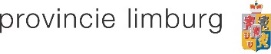 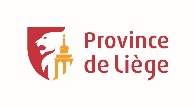 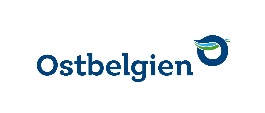 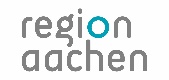 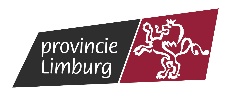 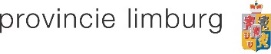 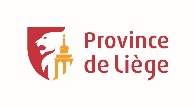 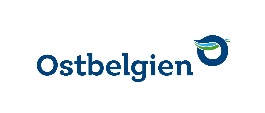 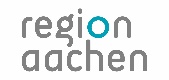 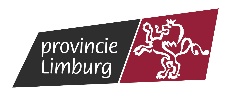 PROJEKTTITEL1. AntragstellerName der Organisation:Straße & Nr.:PLZ:Ort:Land:IBAN:BIC:Tel.:Fax:E-Mail:Kontaktperson:Datum Antragstellung:2. Angaben zum ProjektDatum Projektanfang:Datum Projektende:Euregionale Partner Region Aachen  B Limburg NL Limburg Lüttich Deutschsprachige GemeinschaftPartner:ProjektVeranstaltungsort:Straße & Nr.:PLZ:Ort:Land:3. Förderung4. DatenschutzName:Funktion in der Organisation:Datum:Unterschrift: